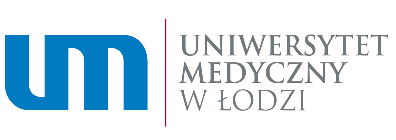 Łódź, ...................................……………………………………………………………….. (imię i nazwisko Wnioskodawcy) REKTOR UNIWERSYTETU MEDYCZNEGO W ŁODZIWNIOSEKo dokonanie opłaty za przeprowadzenie postępowania o nadanie tytułu profesoraZwracam się z prośbą o dokonanie opłaty za przeprowadzenie postępowania o nadanie tytułu profesora.…….…………………….…….…………......................(data i podpis Wnioskodawcy) Decyzja Przewodniczącego właściwej Rady Naukowej Dyscypliny: POPIERAM/ NIE POPIERAM **…….…………………….…….…………......................(data i podpis Przewodniczącego) Decyzja Rektora Uniwersytetu Medycznego w Łodzi:AKCEPTUJĘ/ NIE AKCEPTUJĘ **…….…………………….…….…………......................(data i podpis Rektora UM w Łodzi) Dane do przelewu:Z konta541/9-917-45/541-17 Na konto10 1010 1010 0033 4613 9130 0000Kwota12 820,00 zł (słownie dwanaście tysięcy osiemset dwadzieścia złotych)Nazwa odbiorcyRada Doskonałości Naukowej, pl. Defilad 1, 00-901 WarszawaNIP: 5252088942 REGON: 013298630Tytuł operacji……………………………………………………………..(Imię i nazwisko Wnioskującego)